نبذة عن قسم اللغة العربيةتأسس قسم اللغة العربية عام 1993، ويهدف القسم الى تحقيق التميّز في تقديم خدمات علمية وتعليمية وتربوية مميزة في علوم اللغة العربية وآدابها، على مستوى البكالوريوس والدراسات العليا، وفي مجالات التدريس، والبحث العلمي، وخدمة المجتمع المحلي, ويمنح شهادة البكالوريوس في اللغة العربية وآدابها ليمنح المتخرج صفة معلم جامعي. ويتضمن اختصاص تدريسيي القسم  في اللغة: النحو والصرف والبلاغة والمعجم، والأدب القديم (جاهلي وإسلامي وأموي ) والأدب الحديث (قصةَ ورواية وشعر)، منهم من يحمل درجة استاذ واستاذ مساعد ومدرس ومدرس مساعد. افتتحت في القسم عام (2005-2006) دراسات عليا متضمنة ماجستير أدب وماجستير لغة، وفي عام (2012-2013) فتح دكتوراه دب. تحتوي بناية القسم على غرفة رئيس القسم ، وغرفتين ملاصقتين لمدير مكتبه واخرى للمقررين الصباحي والمسائي ، واربعة غرف للتدريسين والتدريسيات ، فضلا عن ست قاعات دراسية.يسعى القسم الى تخريج معلمين ومدرسين أكفاء يعملون على الارتقاء بمستوى تعليم اللغة العربية في المدارس . والاسهام في تكوين الملاكات المتخصصة في اللغة والأدب من خلال الدراسات العليا .فضلا عن  الإسهام في النشاطات العلمية بإقامة الندوات والمؤتمرات في القسم ورفد الحياة الثقافية والعلمية باسهامات اساتذة القسم في جامعة الموصل والجامعات الاخرى داخل العراق وخارجه . والجدول الآتي يتضمن  تفاصيل الكادر التدريسي  بالاسم والشهادة واللقب العلمي  والاختصاص الدقيق : ويتضمن الجدول الاتي اللجان في القسم :  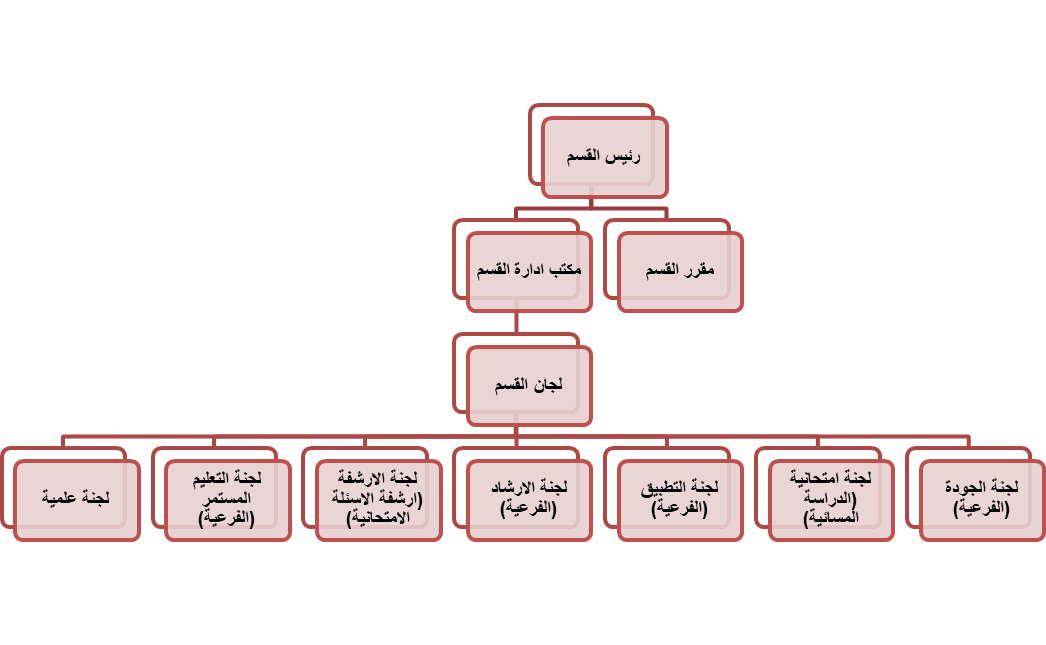 تالاسم الرباعي واللقبالشهادةالاختصاص العامالاختصاص الدقيقاللقب العلميتالاسم الرباعي واللقبالشهادةالاختصاص العامالاختصاص الدقيقاللقب العلمي1جاسم محمد جاسم خلف الخلف ( رئيس القسم)  دكتوراهاللغة العربيةالنقد الحديثاستاذ2صالح محمد حسن أردينيدكتوراهاللغة العربيةالنقداستاذ3نبهان حسون عبد الله احمد السعدوندكتوراهاللغة العربيةالادب الحديث استاذ4حسن صالح مفرج الجبوريدكتوراهاللغة العربيةالادب الجاهلياستاذ5رافع إبراهيم محمد إبراهيم العبيديدكتوراهاللغة العربيةالنحو العربياستاذ مساعد6فائزة محمد محمود حسين المشهدانيدكتوراهاللغة العربيةالادب الحديث ونقدهاستاذ مساعد7سالم نجم عبد الله حسين الحياليدكتوراهاللغة العربيةالادب الحديثاستاذ مساعد8محمد حسن مصطفى حسندكتوراهاللغة العربيةبلاغة ونقداستاذ مساعد9زهراء سعد الدين شيت قاسم البكريدكتوراهاللغة العربيةالنحواستاذ مساعد10 سعد محمد احمد محمد الخضردكتوراهاللغة العربيةالنحواستاذ مساعد11جاسم طه احمد عبد الرحمن ال عبد الرحمندكتوراهاللغة العربيةالنحواستاذ مساعد12محمد يونس صالح شحاذة الجريسيدكتوراهاللغة العربيةالادب الحديثاستاذ مساعد13رائدة عباس علي حسين السراجدكتوراهاللغة العربيةأدب الاطفالاستاذ مساعد14سلوى جابر عبد اللطيف يحيى الشكرجيدكتوراهاللغة العربيةالادب الجاهليمدرس15سلوى يونس خضر فتحي النعيميدكتوراهاللغة العربيةالنحومدرس16حلا عبد الفتاح سعيد حامد الراويدكتوراهاللغة العربيةالادب الاسلاميمدرس17ولاء هاشم احمد حامد البامرنيماجستيراللغة العربيةاللغةمدرس18اسماء عاصم محمد علي يونسدكتوراهاللغة العربيةالصرفمدرس19سيف سعد الله محمد حميد البياتيماجستيراللغة العربيةاللغةمدرس مساعد20زينب محمد قاسم محمد علي الملاحماجستيراللغة العربيةالصرفمدرس مساعد21نزار موسى درويش يوسف السليفانيماجستيراللغة العربيةالنحومدرس مساعد